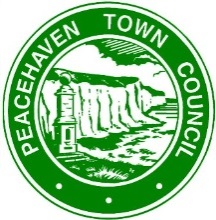 Nomination FormThe Mayor’s Community Award for Volunteering 2018/19 Supported by Peacehaven Town CouncilTo be submitted by Friday 22 February 2019THE PERSON NOMINATED:Name…………………………………Address (must be a resident of Peacehaven)……………………………………………………………………………………………………………………………………………………………………………………………            Postcode……………………………….Telephone Number…………………….E-mail……………………………………………………Age (if known) ……………………….FIRST PERSON MAKING THE NOMINATIONName…………………………………….Address……………………………………………………………………………………………………………………………………………………………………………………………     Postcode……………………………..Telephone Number…………………….E-mail………………………………….SECOND PERSON MAKING THE NOMINATIONName………………………………….Address……………………………………………………………………………………………………………………………………………………………………………………………….Postcode……………………………..Telephone…………………………….E-mail………...………………………..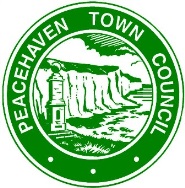 Community Award for volunteering  2018/19Nomination form cont’d……To help the panel decide who deserves the award, please explain how many people benefited from your elected persons’ volunteering and how this was achieved.Please explain why you think the person you are nominating should receive the award for volunteering.How long has the person you have nominated been in the volunteering role you have nominated them for?How long have you know the person you have nominated?…………………………………………………………………………………………………………………………………………………………………………………………………………………………………………………………………………………………………………………………………………………………………………………………………………………………………………………………………………………………………………………………………………………………………………………………………………………………………………………………………………………………………………………………………………………………………………………………………………………………………………………………………………………………………………………………………………………………………………………………………………………………………………………………………………………………………………………………………………………………………………………………………………………………………………………………………………………………………………………………………………………………………………………………………………………………………………………………………………………………………………………………………………………………………………………………………………………………………………………………………………………………………………………………………………………………………………………………………………………………………………………………………………………………………………………………………………………………………………………………………………………………………………………………………………………………………………………………………………………………………………………………………………………………………………………………………………………………………………………………………………………………………………………………………………………………………………………………………………………………………………………………………………………………………………………………………………………………………………………………………………………………………………………………………………………………………………………………………………………………………………………………………………………………………………………………………………………………………………………………………………………………………………………………………………………………………………………………………………………………………………………………………………………………………………………………………………………………………………………………………………………………………………………………………………………………………………………………………………………………………………………………………………………………………………………………………………………………………………………………………………………………………………………………………………………………………………………………………………………………………………………………………………………………………………………………………………………………………………………………………………………………………………………………………………………………………………………………………………………………………………………………………………………………………………………………